Jedeme na dovolenouPracovní list se věnuje plánování pobytu v zahraničí. Žáci připravují konkrétní pobyt, promýšlejí možná úskalí, využívají své zkušenosti, a to vše se zaměřením na svět peněz. Práce na úkolech přispívá k rozvoji finanční gramotnosti žáků. List je určen žákům 2. stupně ZŠ a SŠ. K práci jsou potřeba psací potřeby, pastelky nebo fixy a internet.Jedeme na dovolenou! ________________________________________________________Rodiče ti svěřili výběr prázdninového zahraničního výletu. Nakresli, kam by sis přál/a vyrazit.Hurá, tvoje cesta se opravdu uskuteční. Připrav seznam finančních výdajů, s nimiž je třeba počítat.Vždy je dobré mít možnost výběru. Navrhni pro každou položku dvě varianty – levnější a dražší. Kolik bude dle tvých odhadů výlet celkem stát? ………………………………………………………………………………………………………..……………………………………………………………………………………………………………………..……………………………………………………………………………………………….…………….……Co je ještě důležité promyslet předem mimo finanční stránku? ……………………………………………………………………………………………………...…..……………………………………………………………………………………………………………………..……………………………………………………………………………………………….…………….…Jak budete během výletu platit? Zjisti si k oběma variantám podrobnosti a rozhodni, co by pro vaši rodinu bylo výhodnější. Vyměníme si ve směnárněJakou měnu potřebujeme?……………………………………………………………………………………………….…………….…Kde ji seženeme? ……………………………………………………………………………………………….…………….…Jaký je aktuální kurz? ……………………………………………………………………………………………….…………….…Můžeme si v místě pobytu vyměnit další peníze? Za jakých podmínek? ……………………………………………………………………………………………….…………….…Nějaká rizika či nevýhody? ……………………………………………………………………………………………….…………….………………………………………………………………………………………………….…………….…Budeme platit kartouUmožňuje naše banka platit kartou v zahraničí? ……………………………………………………………………………………………….…………….…Můžeme v zahraničí vybírat z bankomatu? Za jakých podmínek? ……………………………………………………………………………………………….…………….…Berou ve vybrané destinaci běžně platební karty? ……………………………………………………………………………………………….…………….…Vezmeme více karet, nebo budeme platit jednou? ……………………………………………………………………………………………….…………….…Nějaká rizika či nevýhody? ……………………………………………………………………………………………….…………….……………………………………….………………………………………………………………………….Jakým způsobem bys na vašem rodinném výletě řešil/a placení?……………………………………………………………………………………………….…………….……………………………………….………………………………………………………………………….A co mobilní tarif nebo data? Třeba budete chtít dát vědět příbuzným, že jste v pořádku na místě. Zapátrej na internetu, jak je to s cenami za volání a mobilní data ve vybraném místě. ……………………………………………………………………………………………….…………….………………………………………………………………………………………………….…………….……………………………………….………………………………………………………………………….Anebo úplně vypnete mobily a dáte o sobě vědět trochu „retro“ způsobem? Napiš někomu pohled z výletu! Co jste zažili, viděli a prozkoumali? To je jen na tvé fantazii.Co jsem se touto aktivitou naučil(a):………………………………………………………………………………………………………………………………………………………………………………………………………………………………………………………………………………………………………………………………………………………………………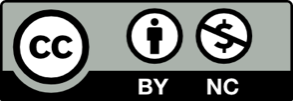 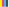 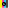 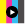 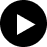 CO? JAK?ZA KOLIK? (dražší varianta)ZA KOLIK? (levnější varianta)